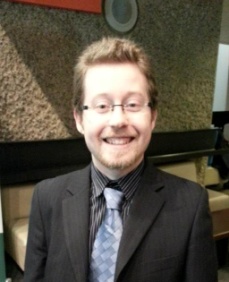 Ross McDonaldPersonal StatementA hard-working and well-organised person with a deep passion for and knowledge of varying aspects of teaching, I wish to give some of these two qualities to the industry in the form of a post working as an English teacher in Korea once again. My knowledge base, experience and willingness to learn quickly could be used to allow me to work either by myself to as part of team on any task that was given.Work ExperienceGuest English Teacher – August 2010 – August 2012EPIK – English Programme in KoreaCheongju, Republic of KoreaJob entailed planning and execution of English lessons for children of secondary school age in two different schools, in co-ordination with a Korean co-teacher. Adaptability, self-sufficiency, good use of computer resources, good planning and organisation were key skills within this position. Temporary Teaching Assistant – September 2009 – August 2010Randstad EducationLeicester, United KingdomJob entailed working alongside a teacher (often in the area of Science) to deliver lessons to a variety of different classes in schools across Leicestershire on a temporary basis. Patience, quick thinking, capable general knowledge and working in a variety of different situations were key skills within this position.EducationMSc Astronautics and Space Engineering – September 2012 – On-goingCranfield UniversityUnderstanding the mechanics behind designing, planning and executing a space-related mission, including a comprehensive study of Space Systems EngineeringIncreasing knowledge of astrodynamics and orbital analysisGaining knowledge regarding designing classical control systems, often using computer programs (e.g. MATLAB) to simulate them.Learning more about the properties of different materials using finite element analysis, and how to model them using various computer software programs (e.g. Abaqus).Leading and working as a systems engineer on a group project involving designing a satellite to provide radar coverage of Europe from geosynchronous orbit. Project now completed.Future study entails using computer programs to model thermal conditions and control for spacecraft.BSc (Hons) Physics with Astrophysics – October 2005 – July 2008Provided a broad base knowledge of Physics, including study of solid body and fluid dynamics, electromagnetic fields and quantum mechanicsGained knowledge of many areas of astrophysics, including stellar function and evolution, orbital dynamics and rocketry.Acquired base knowledge of C++.Personal InterestsAstronomyReading/WritingTravelling (very elementary knowledge of German and Korean)Member of British MensaMany different sports and games (particularly chess)ReferencesReferences available upon request